ASSUNTO :. INDICO AO EXMO. SR. PREFEITO MUNICIPAL DR. PAULO DE OLIVEIRA E SILVA, PARA QUE O DEPARTAMENTO COMPETENTE, REALIZE INSTALAÇÃO DE PLACAS DE PROIBIDO JOGAR LIXO NA AVENIDA VEREADOR ANTÔNIO CARLOS DE OLIVEIRA, NO PARQUE DO ESTADO II.DESPACHO:   SALA DAS SESSÕES ____/____/_____ PRESIDENTE DA MESA	                                  INDICAÇÃO Nº  , DE 2022SENHOR PRESIDENTE,SENHORES VEREADORES,INDICO ao Exmo. Senhor Prefeito Municipal para que junto ao Departamento competente que realize instalação de placas de proibido jogar lixo na Avenida Vereador Antônio Carlos de Oliveira, no Parque do Estado II.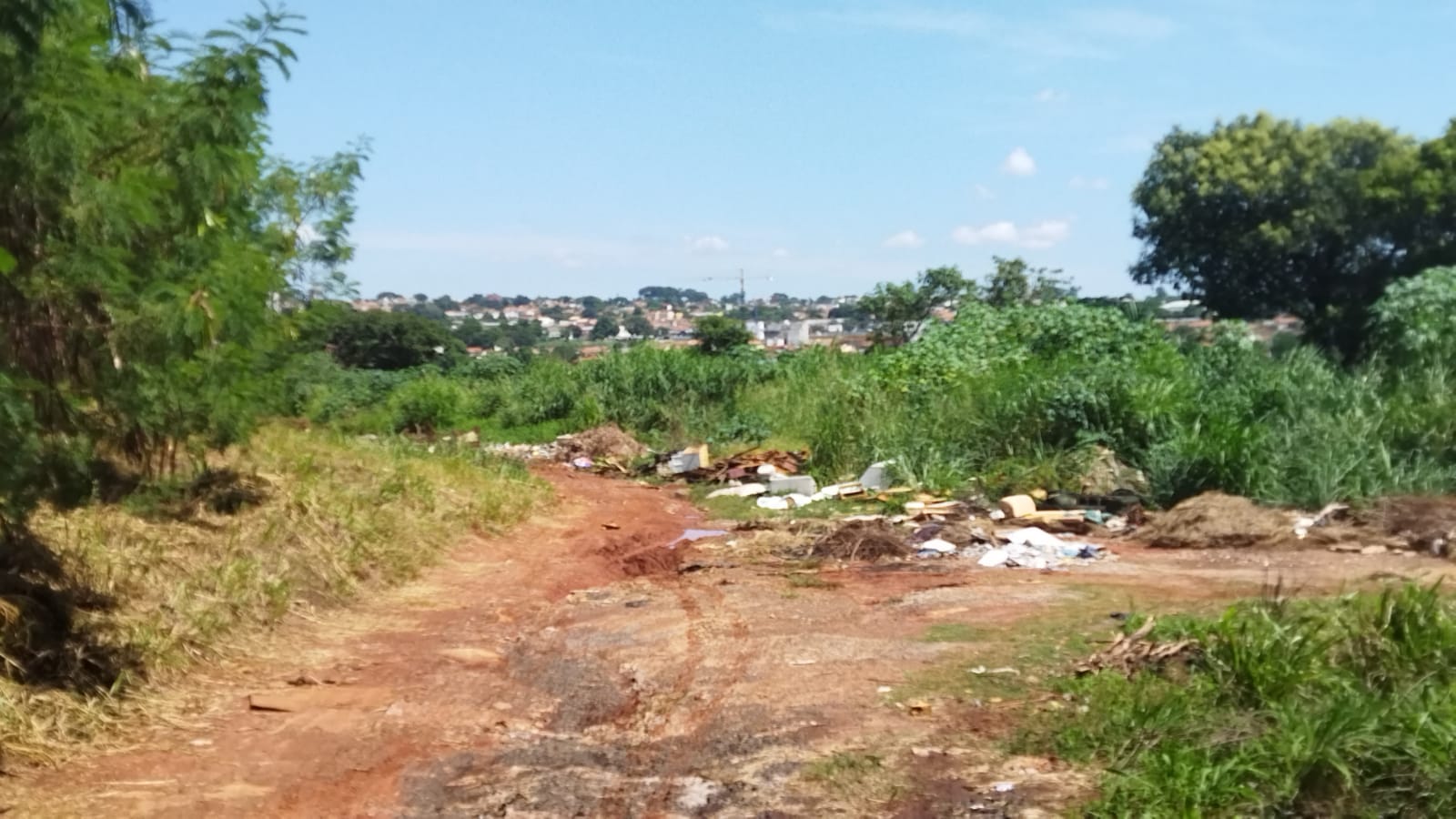 SALA DAS SESSÕES “VEREADOR SANTO RÓTOLLI”, aos 08 de abril de 2022VEREADOR LUIS ROBERTO TAVARES        